38REGOLAMENTO MOSTRA ORNITOLOGICAArt. 1 – L’Associazione Ornicoltori  Atesini 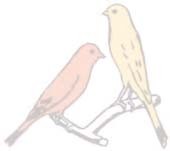 indice ed organizza, sotto l’egida della F.O.I., dal 30 ottobre al 3 novembre 2019 la 54° Mostra Ornitologica. La manifestazione si terrà  presso AUTOEXPO-AUTOOK Srl, sito in via Nazionale n.74, Ora (BZ).Art. 2 – Possono partecipare alla Mostra tutti gli allevatori regolarmente iscritti alla F.O.I. per l’an- no in corso, con soggetti del proprio allevamen- to, tranne quelli inibiti dalla stessa F.O.I. a seguito di provvedimenti disciplinari in corso.Art. 3 – Le razze ammesse a concorso e le relati- ve possibilità d’ingabbio sono le seguenti:Canarini di Forma e Posizione Arricciati nr. 140.Canarini di Forma e Posizione Lisci nr. 270.Canarini di Colore nr. 700.Ondulati e Psittacidi nr. 120.Estrildidi e loro ibridi nr. 270.Fringillidi e loro ibridi nr. 270.Tortore e Quaglie nr. 50.Art. 4 – La prenotazione è obbligatoria; dovrà es- sere distinta per ogni allevatore-espositore e per- venire entro e non oltre lunedì 28.10.2019 ai seguenti nominativi (tutti i giorni dalle ore 17):La scheda di prenotazione/ingabbio dovrà esse- re compilata in stampatello e contenere tutti i dati richiesti con l’esatta suddivisione dei soggetti per razza e firmata dall’allevatore-espositore, unita- mente al modello 4 (foglio rosa) che deve es- sere consegnato al Comitato organizzatore al momento dell’arrivo nell’area espositiva a pena della mancata accettazione dei volatili alla com- petizione..: La prenotazione, in qualsiasi modo co- municata, vincola l’allevatore-espositore  a  tutti gli effetti. Colui che, salvo disdetta entro il 29.10.2019 oppure per giustificato e documen- tato motivo comunicato entro il 26.10.2017, non dovesse presentare i soggetti prenotati, sarà egualmente tenuto al versamento del corrispon- dente importo del mancato ingabbio.In caso di inadempienza, l’A.O.A. – O.V.S. si riserva la facoltà di non accettare l’espositore alle futureMostre Ornitologiche. Le prenotazioni di ingabbio giunte in ritardo rispetto alla data suesposta saran- no accettate solo in caso di gabbie disponibili.Art. 5 – I soggetti a concorso potranno essere ingabbiati mercoledì 30.10.2019 dalle ore 9 alle ore 20.30. All’atto della presentazione dei soggetti, ogni singolo espositore è tenuto alla consegna del foglio di ingabbio ed al modello 4 accuratamente compilati a stampatello in ogni loro parte ed al versamento dell’importo di iscri- zione e noleggio gabbie nella misura di € 4,50 per ogni soggetto singolo ed € 16,00 per ogni stamm messo a concorso, sommato dell’importo di € 5,00 per il catalogo Mostra obbligatorio. Per tutti i soggetti è fatto obbligo di dichiarare: nr. gabbia - nr. di categoria, rilevato dall’elenco categorie ammesse a concorso del libretto fornito dall’Associazione organizzatrice - deno- minazione del soggetto, completo di speci- ficazione della eventuale mutazione in caso di Psittacidi e EFI e descrizione dei parentali in caso di soggetto ibrido - nr. di anello ina- movibile F.O.I. - sesso - anno di nascita.Il comitato organizzatore è espressamente eso- nerato da qualsiasi responsabilità riconducibile ad un’errata compilazione del foglio d’ingabbio  e Modello A o alle dichiarazioni ivi contenute.- Dopo l’ingabbio, ad ogni espositore verrà offerta una confezione di mele A. Adige più merenda ed una bevanda a scelta.Art. 6 - I soggetti a concorso saranno posti uno per ogni gabbia numerata fornita dal Comitato Organizzatore che dovrà essere sigillata con ap- posita fascetta a cura dell’espositore ed al qua- le verrà rilasciata ricevuta. Il mantenimento dei soggetti, per tutta la durata della mostra, sarà a cura del Comitato Organizzatore, che si riserva la facoltà di non accettare soggetti in non perfette condizioni di salute. I soggetti che nel periodo espositivo manifestino problemi di salute saran- no ritirati dalla Mostra e collocati in uno spazio ri- cavato presso la segreteria. È vietato spostare o manomettere le gabbie ed i cartellini ad esse ap- posti dal Comitato Organizzatore e dalla Giuria. Le gabbie potranno essere aperte in caso di mo- tivata necessità, alla presenza di un membro del Comitato Organizzatore su richiesta dell’esposi- tore, previa autorizzazione del Direttore Mostra. Art. 7 – Il Comitato Organizzatore declina qualsiasi responsabilità e nessun risarcimento potrà essere ri- chiesto per decesso, fuga o furto dei soggetti esposti.39Art. 8 – Per l’esposizione dei soggetti protetti è obbligatorio attenersi alle norme CITES ed alle normative regionali e provinciali in vigore.Su richiesta delle Autorità competenti dovranno essere esibite le relative documentazioni.Nessuna responsabilità potrà essere addebitata a tal proposito al Comitato organizzatore.Art. 9 - I lavori della giuria, nominata dalla F.O.I., avranno inizio alle ore 08.30 di giovedì 31.10.2019 e per tutto il periodo e fino all’aper- tura della Mostra, nei locali della stessa saranno ammessi esclusivamente il Collegio Giudicante, i membri del Comitato Organizzatore, i delegati FOI ed il personale di servizio autorizzato.Nessuno potrà accedere o sostare nella zona ri- servata ai Giudici ed è fatto espresso divieto a coloro che portano i volatili a giudizio di confrontarsi con il Giudice sui criteri di giu- dizio del volatile trasportato.Art. 10 - Gli espositori, i Soci A.O.A. in regola con la quota sociale, i componenti del C.D. FOI, i presidenti dei Raggruppamenti Regionali, i Giu- dici avranno libero ingresso per tutta la durata della Mostra, tranne che nel giorno del giudizio. Art. 11 - Il giudizio della Giuria è inappellabile. Art. 12 – Eventuale reclamo non relativo al giudizio, può essere fatto esclusivamente per iscritto e pre- vio versamento al Comitato Organizzatore di Euro 50,00 entro le ore 12.00 del giorno 01.11.2019. In caso di mancato accoglimento del reclamo detta somma verrà incamerata dal Comitato Organizzatore. Art. 13 - Non si accettano reclami per errata dichiarazione di categoria da parte dell’e- spositore.Art. 14 - Il Comitato Organizzatore potrà esclu- dere dalla manifestazione in qualsiasi momento, quegli espositori che non si atterranno stretta- mente al presente regolamento: in particolar modo verranno esclusi immediatamente i trasgressori di quanto stabilito dall’art. 9 ul- timo comma del presente regolamento.Gli esclusi non avranno diritto ad alcun rimborso. Art. 15 - È proibito a chiunque, durante tutto il periodo della mostra, entrare nel recinto della Fiera o sostare nelle vicinanze della stessa con uccelli da cedere.I trasgressori saranno allontanati e se espositori, squalificati e i loro premi confiscati.Art. 16 - L’assegnazione dei premi è di esclusiva competenza del Comitato Organizzatore, che si avvarrà dei punteggi attribuiti dalla Giuria per for- mare una graduatoria.In caso di parità sarà adottata la scala valori. In caso di ulteriore parità, il Comitato Organizza- tore procederà al sorteggio alla presenza degli interessati alle ore 15.00 del 01.11.2019.Art. 17 - Il Comitato Organizzatore si riserva la facoltà di controllare a campione la regolarità dell’anello ed escluderà dalla premiazione, riti- rando dall’esposizione le gabbie con i soggetti che presentano irregolarità dolose. Nel contem- po il C.O. provvederà alla stesura del previsto verbale nei confronti dell’espositore/allevatore, nei tempi e nei modi di cui al Regolamento Ge- nerale Mostre, art. 54 e seguenti.Le infrazioni dolose ed espressamente palesi,Dovranno essere verbalizzate dal Giudice inte- ressato e dal Direttore Mostra.Gli atti relativi dovranno essere inviati alla Segrete- ria F.O.I. per i provvedimenti disciplinari del caso.Note: elenco delle infrazioni dolose:Esposizione di soggetti adulti non previsti dal- le classifiche ufficiali FOI;Esposizione di soggetti con R.N.A. di altro allevatore;Esposizione di soggetti con anelli manomessi;Qualsiasi manomissione atta ad alterare le caratteristiche previste dallo Standard;Art. 18 - 19 OmissisArt. 20 - In caso di irregolarità commesse all’in- gabbio dei soggetti, il Comitato Organizzatore dovrà escludere il concorrente.Se le irregolarità saranno rilevate durante o dopo il giudizio, il Comitato dovrà comunque esclude- re i soggetti dalle Classifiche e dalla Premiazione. Nel caso l’irregolarità sia considerata dolosa, espressamente palese, cioè nel caso di provata frode intesa ad ingannare il Comitato Organizza- tore od il Giudice, l’espositore dovrà essere tolto da qualsiasi classifica o premio, il o i soggetti in questione dovranno essere a disposizione del Co- mitato Organizzatore per eventuali accertamenti. Art. 21 – OmissisArt. 22 - Per quanto non contemplato nel pre- sente, valgono le disposizioni del Regolamento Generale Mostre della FOI.Il Comitato Organizzatore